Registro notificación aprobación de PDC A Somarco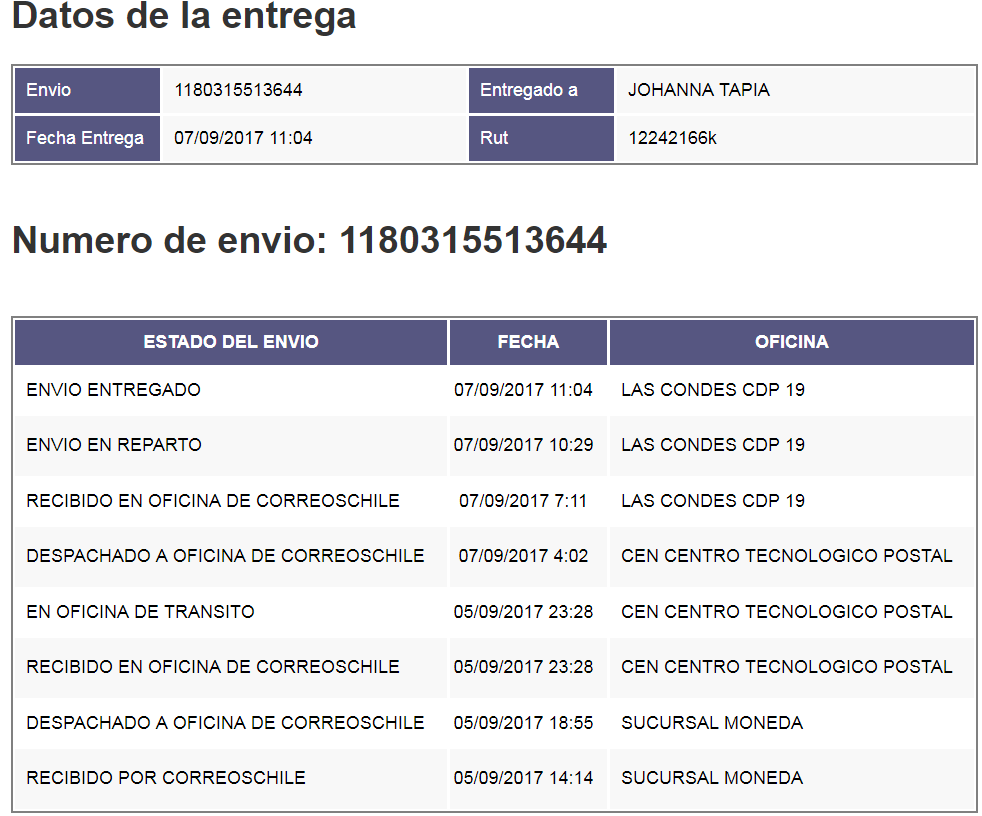 A Empresa Portuaria de Arica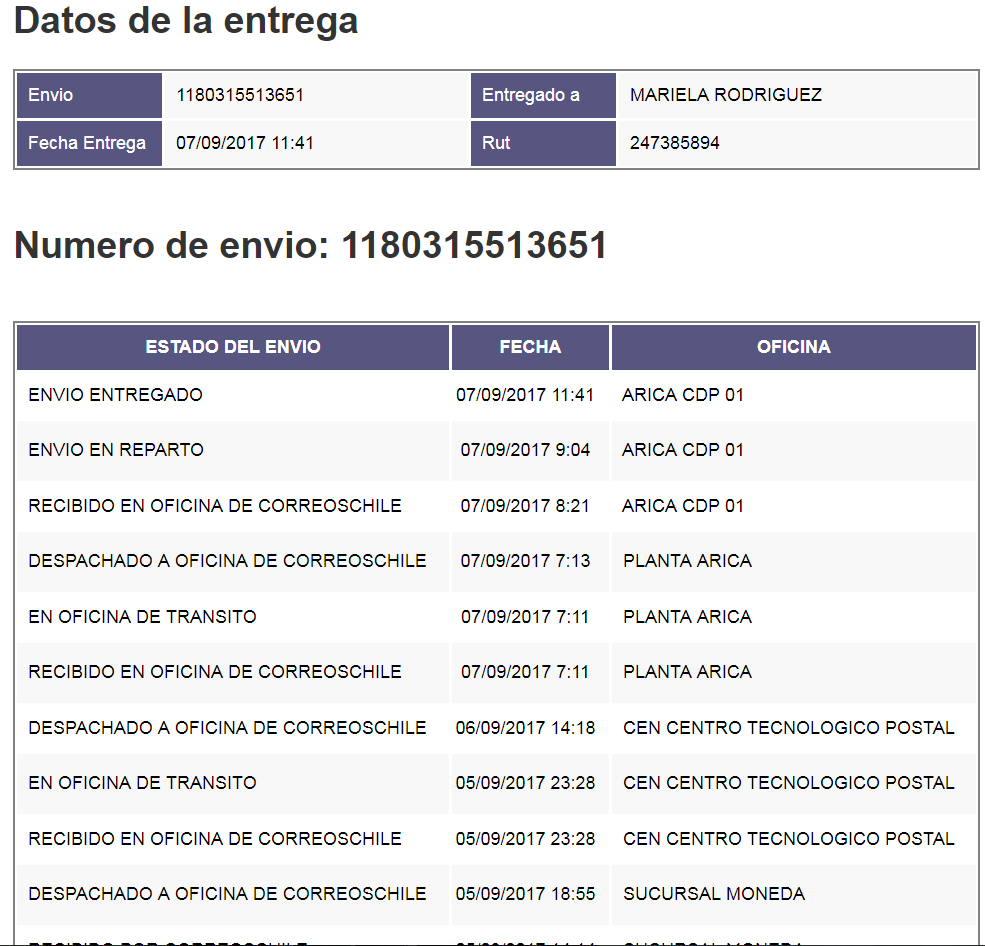 A Sindicato de trabajadores Independientes 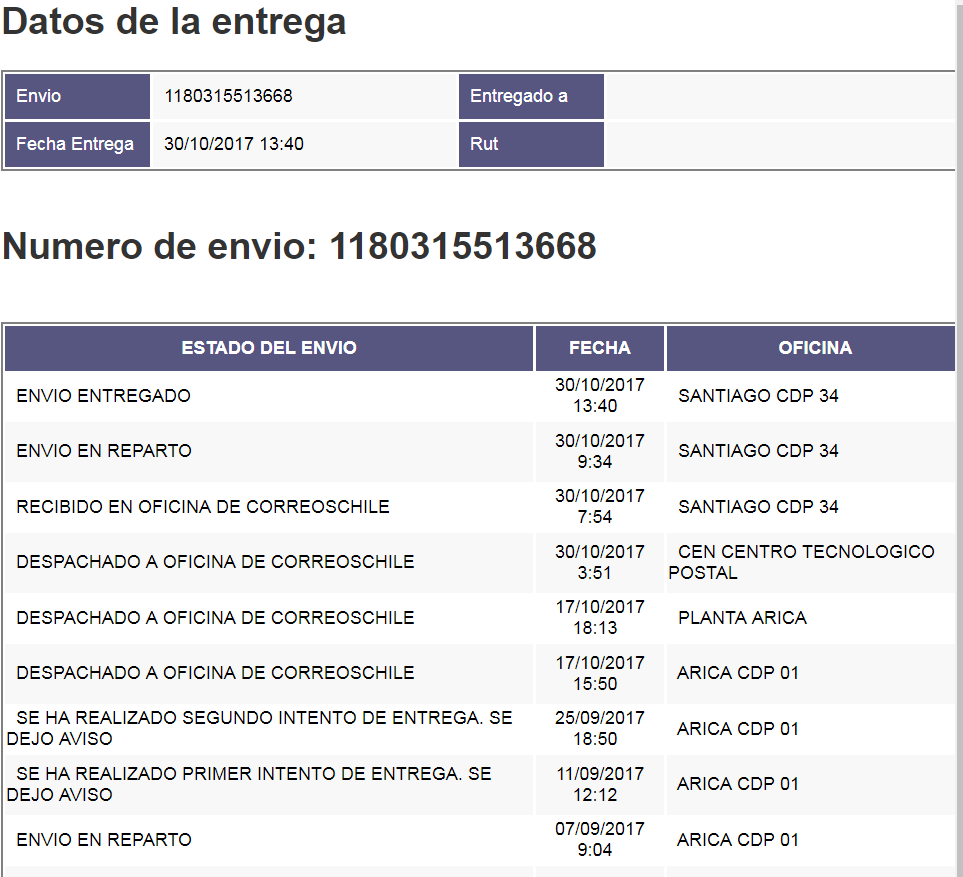 